		   	    Theme 1			     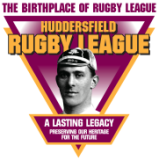 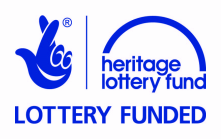 How Rugby Football Came to Huddersfield:Developments in Rugby Football National CurriculumTheme 1 provides opportunities for:EnglishSpoken English	KS2, Y5 & Y6listen and respond appropriately to adults and their peersarticulate and justify answers, arguments and opinionsgive well-structured descriptions, explanations and narratives for different purposes, including for expressing feelingsmaintain attention and participate actively in collaborative conversations, staying on topic and initiating and responding to commentsuse spoken language to develop understanding through imagining and exploring ideasparticipate in discussions and presentations	KS 3using Standard English confidently in formal contexts, including classroom discussiongiving short presentations, expressing their own ideas and keeping to the pointReading Comprehension	KS2, Y5 & Y6continuing to read and discuss non-fictionreading for a range of purposessummarising the main ideas drawn from more than one paragraph, identifying the key details that support the main ideasretrieve, record and present information from non-fictionexplain and discuss their understanding of what they have read, including through formal presentations and debates, maintaining a focus on the topic and using notes where necessaryuse dictionaries to check the spelling and meaning of words	KS3reading a wide range of fiction and non-fictionmaking inferences and referring to evidence in the textWriting 	KS2, Y5 & Y6Scope to cover all statutory requirements	KS3well-structured formal expository and narrative essaysstories … imaginative writingsummarising and organising material, and supporting ideas and arguments with any necessary factual detailplan, draft, edit and proof-read (all requirements)Grammar and Vocabularyusing Standard English confidently in their own writing and speechHistoryto develop understanding of: place, historical context and chronology, historical concepts such as continuity and change, cause and consequencegain historical perspective by placing their growing knowledge into different contextsthe connections between local, regional and national historythe connections between short- and long-term timescales	KS2develop a chronologically secure knowledge and understanding of British and local history, establishing clear narratives within and across the periods they studynote connections, contrasts and trends over time and develop the appropriate use of historical termsregularly address and sometimes devise historically valid questions about change, cause, and significanceconstruct informed responses that involve thoughtful selection and organisation of relevant historical informationa local history study	KS3extend and deepen chronologically secure knowledge and understanding of British, and local history, so that it provides a well-informed context for wider learningidentify significant events, make connections, and analyse trends within periods and over long arcs of timeuse historical terms and concepts in increasingly sophisticated waysa local history studyArtproduce creative work, exploring their ideas and recording their experiencesbecome proficient in drawing and painting	KS2to improve their mastery of art and design techniques, including drawing and painting with a range of materials [pencil, paint]KS3to use a range of techniques and media, including paintingto increase their proficiency in the handling of different materialsto analyse and evaluate their own work, and that of others, in order to strengthen the visual impact or applications of their work